Как работать с мнемотаблицей.1 шаг. Внимательное рассматривание таблицы и разбор картинок, которые на ней изображены, многократное проговаривание названий картинок с корректируемым звуком в таблице.2 шаг. Чтение взрослым скороговорки, указывая на подходящую картинку по тексту (начало указано красным крестиком, к каждой последующей картинке ведет красная стрелка). Повторить несколько раз.3 шаг. Взрослый с помощью ребенка по очереди воспроизводят часть текста, соответствующую картинке. Повторить несколько раз. Затем меняется очередность. 4 шаг. Ребенок самостоятельно воспроизводит текст, пользуясь мнемотаблицей.5 шаг. Ребенок самостоятельно воспроизводит текст без помощи мнемотаблицы.6 шаг. Игра «Задом – наперед» (если это возможно): пользуясь мнемотаблицей, ребенок начинает с последней картинки воспроизводить текст, который в конечном итоге должен иметь тот же смысл, что и первоначальный вариант. Например:У мышки – мышата,     =>	Лягушата – у лягушки, у кошки – котята,                         котята – у кошки,                                                         мышата – у мышки.у лягушки – лягушата.	Маша шила для мартышкиШубу, шапку и штанишки.	=>	Штанишки, шапку и шубку                                                                        для мартышки шила Маша.Тише, мыши. Тише, мыши, Рыжий кот пришел на крышу.	=>	На крышу пришел кот  Мыши, тише, мыши, тише.                                  рыжий. Большая подушка у мишки под ушком. 	=>	Под ушком у мишки                                                         подушка большая.На каждом этапе работы по мнемотаблице взрослый контролирует произношение корректируемого звука!Мнемотаблицы «Автоматизация Ш»Перед тем как начать работать с мнемотаблицами, необходимо закрепить навыки правильного и четкого произношения звука ш в слогах, словах. Учим повторять фразы за логопедом по картинкам. Работаем над предложением - составляем графическую схему. Обращаем внимание на предлоги. Учим звукослоговому анализу слов, развиваем фонематическое восприятие, память, внимание.	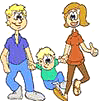 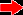 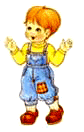 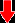 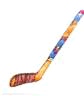 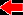 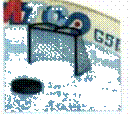 У нашего Илюшкишайба да клюшка.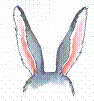 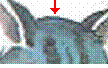 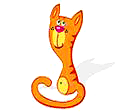 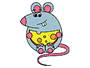 Ушки на макушке у кошки и у мышки, Но у кошки ушки больше, чем у мышки. *                             	                              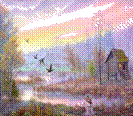 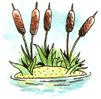 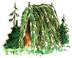 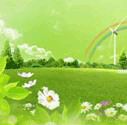 На болоте камыши, На лужайке шалаши.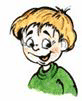 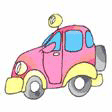 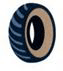 У Миши – машина, У машины – шины.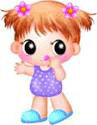 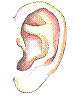  У Катюши – уши, У Катюшки – ушки.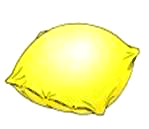 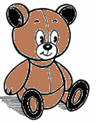 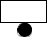 Большая подушка У мишки под ушком.					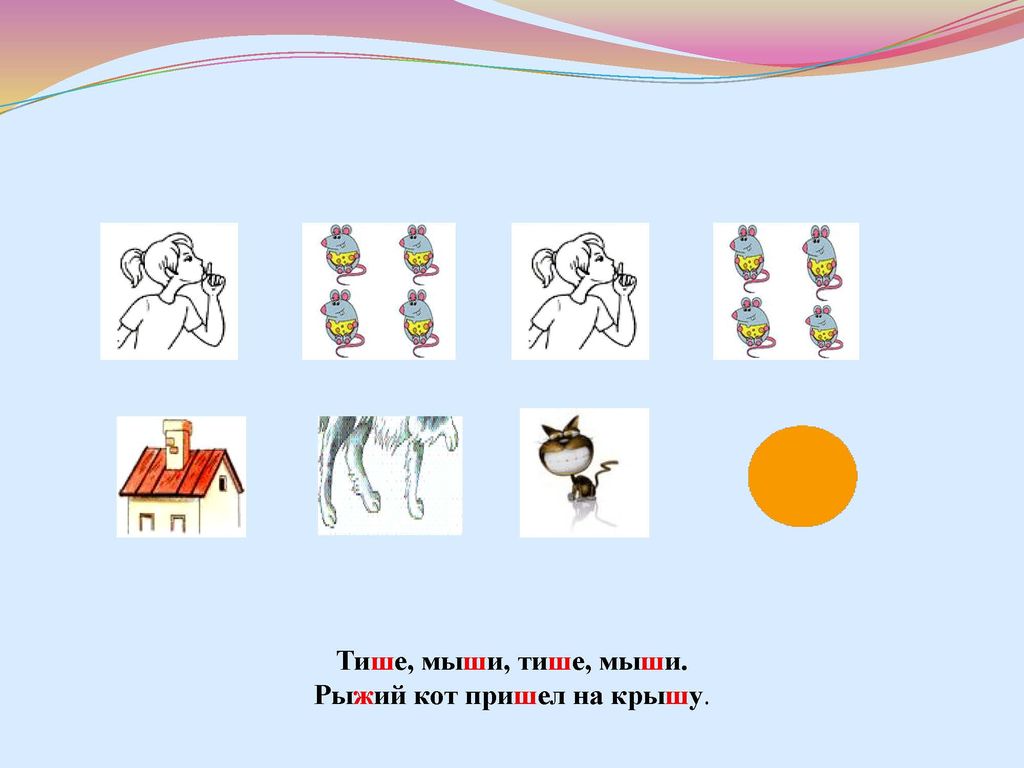 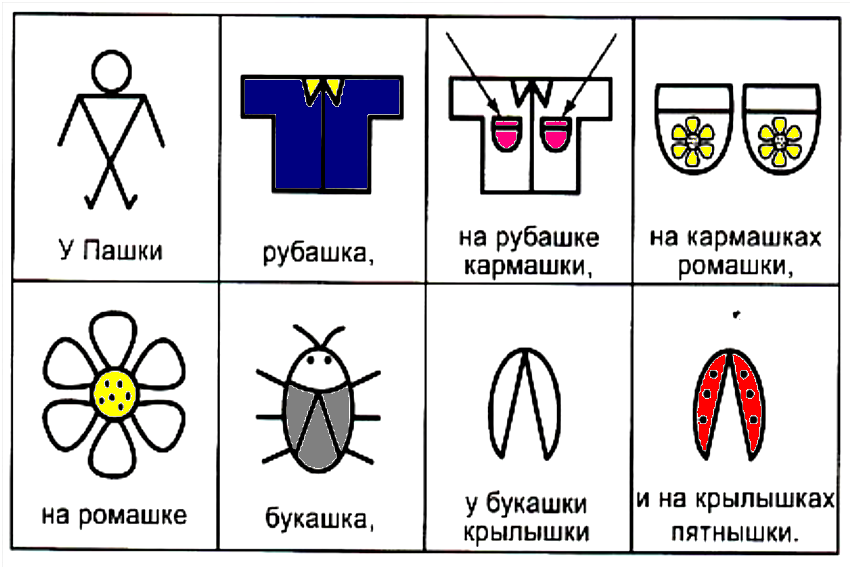 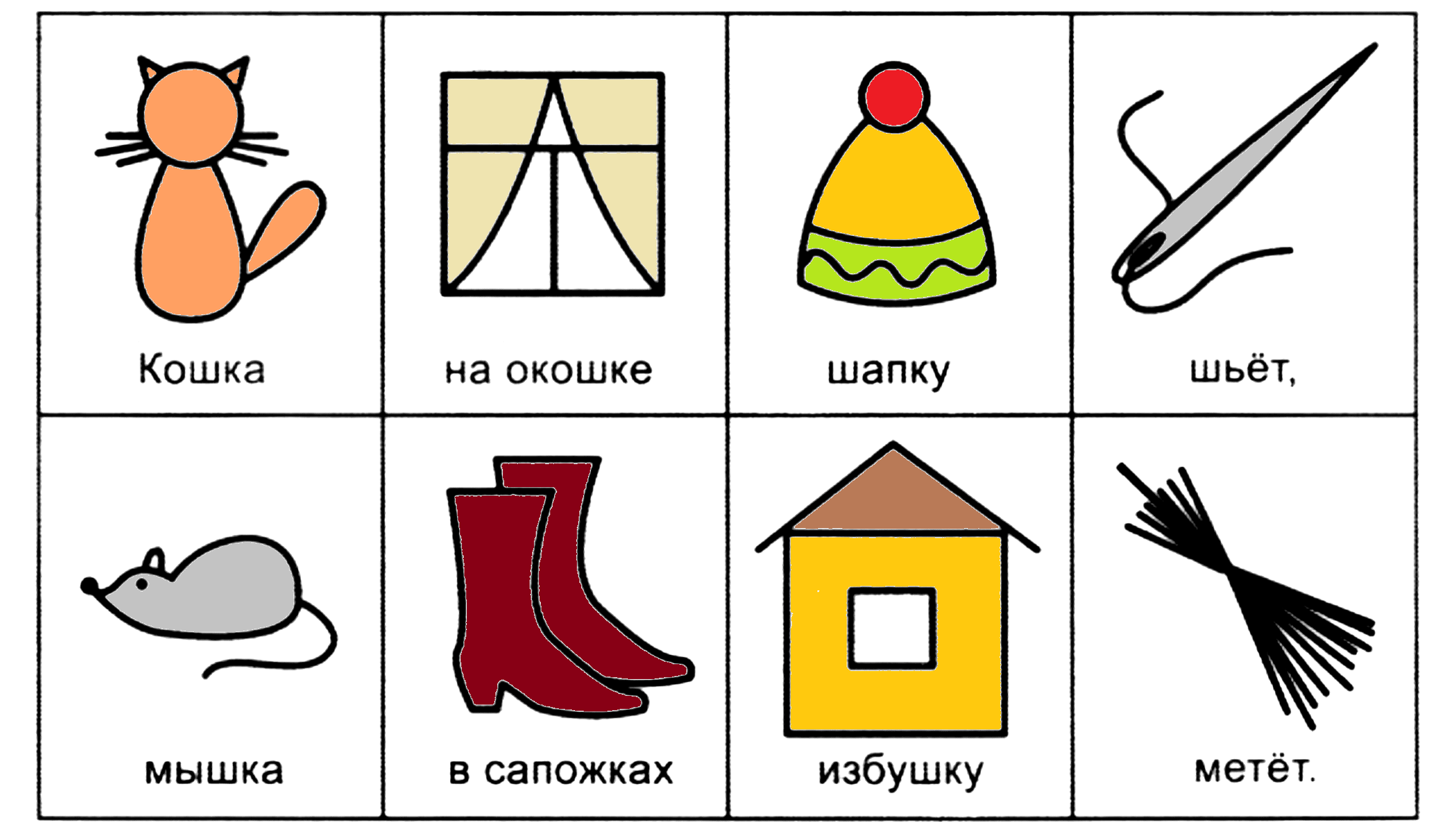 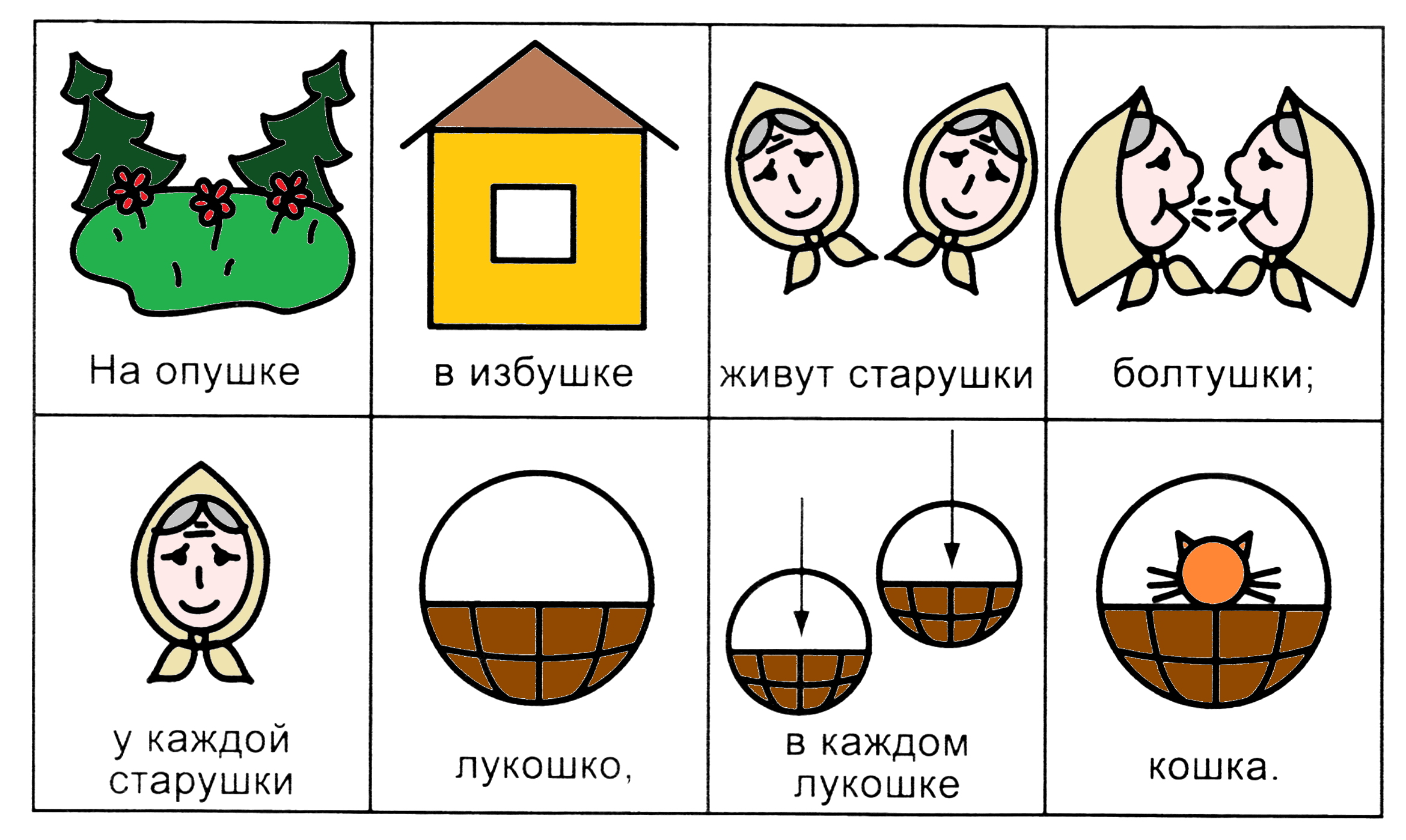 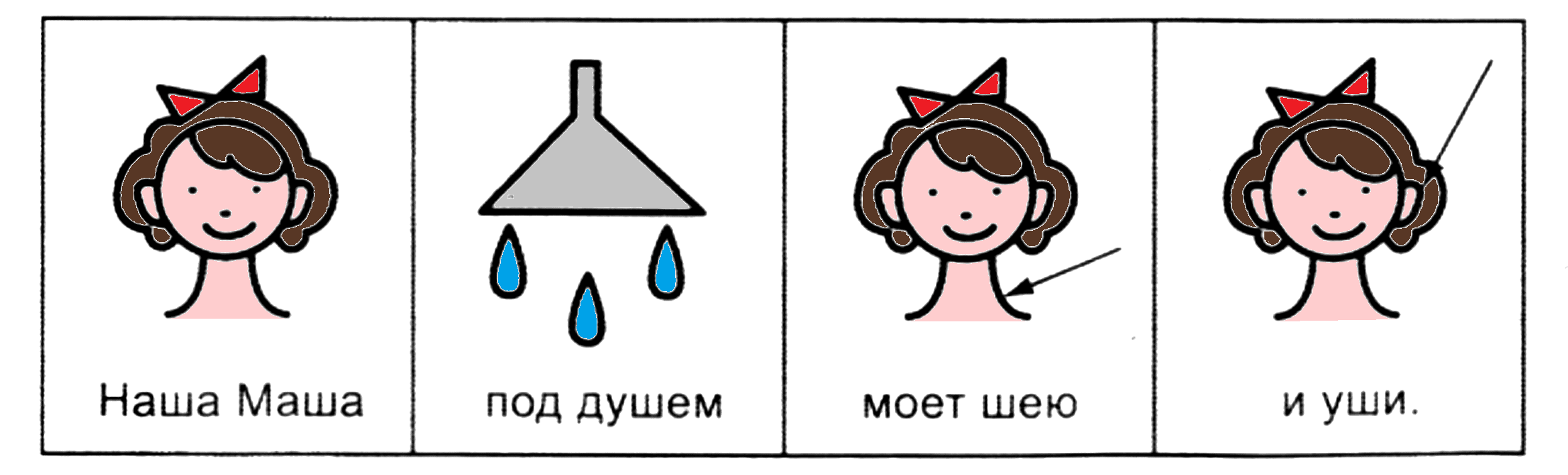 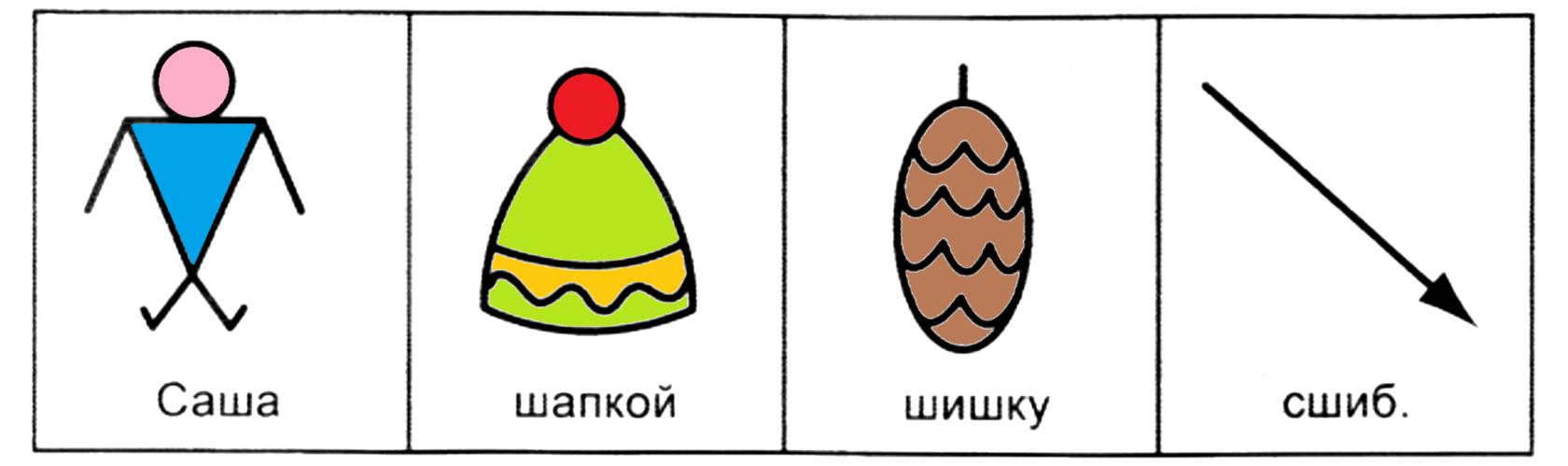 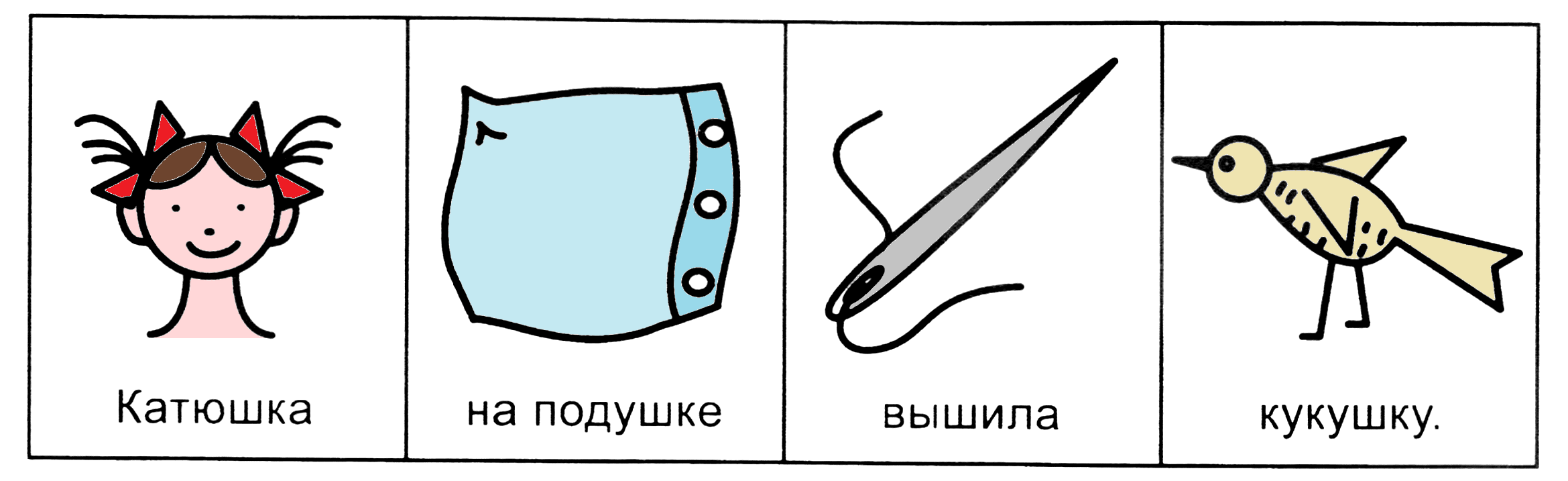 